HEPATITIS C:	KNOW MOREKHAMP PHASE-2Kentucky Hepatitis Academic Mentorship ProgramKHAMP Phase-2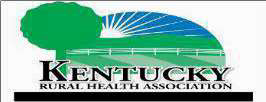 TIMEPRESENTATIONFACULTYSESSION IMonday, December 21, 20207:45amSponsor HighlightAbbvie 8:00am-8:15amWelcome KHAMP Scholars!  Roll CallKathy J. Sanders, MSN, RNSusan Moser, BSN, RN8:20am-9:05amKHAMP #1: Drug-drug Interaction Work-AroundsChelsea Maier, PharmDUniversity of Louisville 9:05am-10:15amYour Role in Harm Reduction and HCV EliminationBarbra Cave, PhD, APRNUniversity of Louisville10:15am-10:30amBREAK Sponsor HighlightGilead? 10:30-11:15amHCV and Other Liver Disease OverlapAshutosh Barve, MD PhDUniversity of Louisville11:15am-12:00pmPharmacology: Narcan Cathy Spencer, PharmD, Baptist Health12:00pm-1:00pmWorking Lunch – Mute your microphone and stop video, go grab something to eat – Return at 12:10 to click on zoom link for the sponsor.  It is separate from the main conference link. Once the sponsor presentation is over, you will return to the main session for the rest of the training.  YOU WILL NEED TO CLICK ON THE ORIGINAL ZOOM LINK TO GO BACK TO MAIN SESSIONAbbvie 1:00pm-2:10pmExtrahepatic Manifestatios of HCVMatt Cave, MDUniversity of Louisville2:10pm-2:55pmCase Studies: KHAMP Clinical Bumps & TriumphsTroy Nelson  2:55pm-3:15pmOverarching Q & A SessionBarbra Cave, PhD, APRNUniversity of Louisville3:15pm-3:20pmWrap UpSusan Moser, BSN, RN3:20pm-4:20pmSponsor Link ZoomGilead